Curriculum vitæInformations personnellesHannes De VrieseNé à Bruges (Belgique)Contact :	hannesdevriese@gmail.com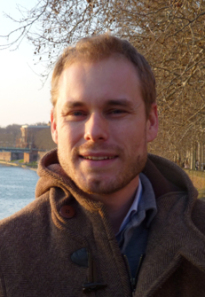 Situation professionnelle :- ATER en Lettres modernes à l’Université de Toulouse II-Le Mirail (de septembre 2012 jusqu’à présent)- Doctorant en Littérature française et francophone contemporaine, à l’Université de Gand (Belgique) et l’Université de Toulouse II-Le Mirail (France), Laboratoire PLH (Patrimoine, Littérature, Herméneutique : EA 4601).Thèmes de recherche :- Littératures française et francophone (caribéenne) contemporaine : années ’70 jusqu’à présent.- Littérature et espace, la représentation de la nature, pensée écologique et littérature, écopoétique.- Auteurs : e.a. Claude Simon, Jean-Loup Trassard et Patrick Chamoiseau.Enseignement : Supérieur : 	- UE LM9104X : Techniques d’expression : analyse et résumé de textes (L1)- UE LM211X : Littérature d’aujourd’hui : l’écriture fuyante dans Le Tramway de Claude Simon, L’esclave vieil homme et le molosse de Patrick Chamoiseau et Fuir de Jean-Philippe Toussaint (L2).- UE LM01OP2X : Techniques d’expression : résumé et argumentation (L1) ; écrit et oral.- Interventions en CPGE (en tant que « colleur », interrogateur en classe de PC*) : entraînement aux épreuves orales en français du concours d’entrée à l’École des Mines et à l’École Polytechnique.Secondaire :  - Tous les niveaux de la sixième à la première- Etablissements : Lycée Raymond Naves, Toulouse (2008) ; Collège Albert Camus, Neuville-lès-Dieppe (classé ZEP ; 2009) ; Collège Georges Chaumeton, L’union (2010, 2012), Collège Grand Selve, Grenade-sur-Garonne (2010), Lycée Pierre de Fermat (2011)Autres activités professionnalisantes : - Rédacteur de la Revue critique de fixxion contemporaine (revue scientifique à vocation internationale : http://www.revue-critique-de-fixxion-francaise-contemporaine.org/rcffc)- Membre de l’Association des Lecteurs de Claude Simon- Membre de ASLE (Association for the Study of Literature and the Environment)- Membre de EASLCE (European Association for the Study of Literature, Culture and the Environment)- Délégué des doctorants à l’école doctorale @LLPHA (Université de Toulouse II-Le Mirail) : suppléant au conseil de l’École doctorale, membre du bureau de l’École doctorale- Délégué des doctorants au Collège doctoral de l’Université de ToulouseParcours professionnel :- Enseignant en FLE (Stages de langues organisées par l’organisation ROELAND, organisme reconnue par le Ministère de la Communauté Flamande ; Formation initiale de trois jours (2002) ; Participation en tant qu’animateur à un stage de douze jours (2003) ; Participation en tant qu’enseignant à trois stages de douze jours (2004).- CAPES de Lettres Modernes (2006) : Concours préparé en candidat libre ; Option néerlandais.- Stage en responsabilité (I.U.F.M. de Toulouse, 2008) : Titularisation en fin de stage ; Mémoire professionnel sous la direction de M. Le Goff, formateur en lettres modernes : L’apprentissage de la partie argumentée dans le cadre du commentaire littéraire en classe de seconde.- Titulaire dans le second degré : titulaire dans la zone de remplacement de la Haute-Garonne (2008-2012), détachement à l’université de Toulouse II-Le Mirail (septembre 2012 – présent).Formation :- Candidature en langues et littératures romanes (Université de Gand, Belgique, 2003)	o Équivalent deuxième licence (bac +2)	o Langues et littératures françaises et espagnoles- Licence en langues et littératures romanes (Université de Gand, Belgique, 2005)	o Équivalent du Master 1 (bac +4).	o Obtenue avec mention Très bien	o Langues et littératures françaises et espagnoles	o Séjour Erasmus à l’Université de Toulouse-Le Mirail (de septembre 2003 à juin 2004) o Mémoire sous la direction de M. Schoentjes, Professeur de littérature française : La Fiction, un cheminement nécessaire en temps de guerre. Le motif de la route dans Un balcon en forêt de Julien Gracq et dans La Route des Flandres de Claude Simon.- Master 2 de Lettres Modernes (Université de Toulouse-Le Mirail, 2009)	o Obtenu avec mention Très bien	o Mémoire sous la direction de M. Laurichesse, Professeur de littérature française : Textes de	voyageur. L’invention d’une géographie personnelle dans Le Jardin des Plantes et Le Tramway deClaude Simon.- Certificat de traduction littéraire (Université catholique de Louvain, Belgique, 2009)	o Traduction de textes littéraires en anglais, français et néerlandais.- Préparation d’un doctorat de Lettres Modernes (première année : 2010/2011)o Thèse entreprise en co-tutelle sous la direction de Monsieur Laurichesse, professeur de littérature française à l’Université de Toulouse – Le Mirail, et de Monsieur Schoentjes, professeur de littérature française à l’Université de Gand (Belgique).o Sujet de thèse : Littérature et environnement : nature et paysage dans la littérature française et francophone de l’après-guerre.- Formation doctorale (pour un total de 181 heures)o formation aux aspects techniques et communicationnels de l’outil powerpoint, une formation à la recherche documentaire participation à des colloques internationaux, formation à la plateforme HALTravaux scientifiques :a) Travaux publiés :1. Compte rendu de Nord et Archipel de Claude Simon, dans : Ralph Sarkonak (éd.), Claude Simon, 6 : La Réception critique, Lettres Modernes Minard, 2012, 302 p.2. Compte rendu de L’Écriture de la mémoire dans l’œuvre d’Antonio Lobo Antunes et de Claude Simon de Felipe Cammaert, dans : Ralph Sarkonak (éd.), Claude Simon, 6 : La Réception critique, Lettres Modernes Minard, 2012, 302 p.3. « Quand évaluer autrement permet d’apprendre autrement : de l’apprentissage à l’évaluation et de l’évaluation à l’apprentissage » dans : The Journal of Quality in Education, n° 3, nov. 2012, p. 89-104.4. « Dans les pas du voyageur : le Grand Nord comme espace touristique et imaginaire dans Archipel et Nord », dans : Jean-Yves Laurichesse (dir.), Claude Simon géographe, Paris, Classiques Garnier, « Rencontres », 2013.5. « Archipel et Nord », dans : Michel Bertrand, Dictionnaire Claude Simon, Paris, Honoré Champion, 2013.6. « Le dépaysement chez Jean-Loup Trassard ou la capacité de l’ailleurs à montrer le familier », dans Jean-Loup Trassard. Une Ethnologie Poétique, Dominique Vaugeois et Jean-Yves Casanova (dirs.), Bazas, Le Temps qu’il fait, 2014.b) Travaux à paraître :1. « L.S.M. en guerre contre le Roi, Dieu et la Nature : avènement et chute d’un héros prométhéen dans Les Géorgiques », Journées scientifiques et culturelles, événement intitulée Claude Simon et Lacombe Saint-Michel : de la figure historique au personnage romanesque, du 19 au 21 septembre 2013.2. « Le réinvestissement marron de la nature caribéenne comme exaltation d’une poétique du vivant » dans : Stefania Cebeddu, Claudia Canu (dir.) Lettres francophones en chronotopes, L’Harmattan, à paraître.3. « La marge : une poétique de l’entrevoir. L’esquisse d’un lieu écologique dans le paratexte chez Patrick Chamoiseau », ouvrage collectif Marge(s) et écriture(s) dans la littérature, ouvrage collectif à paraître sous la direction d’Arselène Ben Farhat et Mekki Rebai (Université de Sfax).4. « De l’extérieur à l’intérieur: paysage, nature et découverte de soi chez quelques auteurs contemporains » : communication proposée dans le cadre du XXIIe Colloque de l’APFUE intitulé « L’appréciation langagière de la Nature : le naturel, le texte et l’artifice », Universidad de Jaén, actes à paraître en format électronique.c) Communications :1. « L’animal comme outil stratégique de marronnage chez Alain Mabanckou et Patrick Chamoiseau », en collaboration avec Aurélie Dinh Van, Littérature et animalité, Graduate conference, 15-16 avril 2010, John Hopkins University, Baltimore.2. « Le réinvestissement marron de la nature caribéenne comme exaltation d’une poétique du vivant », Lettres francophones en chronotopes. Des lieux aux lettres, des lettres aux temps, Colloque international organisé par ACLF, 28-29 mai 2010, Université Paris-Sorbonne.3. « L’ailleurs est dans la nature. Une approche écopoétique de quelques textes de Jean-Loup Trassard et de Patrick Chamoiseau », séminaire « Poéthiques » autour du dépaysement organisé par Nathalie Cochoy et Jean-Yves Laurichesse, 16 février 2012, Université de Toulouse II-Le Mirail.4. « Reinventing the fable fornature’s sake, for mankind’s sake. A study of Patrick Chamoiseau’s latest work », The Spring of Our Discontent : Renewing, Recycling, and Re-assembling, 10th Annual Graduate Forum Conference, 7 avril 2012, Wayne University, Detroit.5. « Donner vie aux “postures figées et privées de la magie du mouvement” : la mémoire dynamique à l’œuvre dans Le tramway de Claude Simon », Rémanence : présence / absence, London Postgraduate French Conference, 9 novembre 2012, IGRS, Londres.6. « Quand évaluer autrement permet d’apprendre autrement : de l’apprentissage à l’évaluation et de l’évaluation à l’apprentissage », Cimqusef 9th International Congress of quality management in education and training systems, 11-13 décembre 2012, Casablanca, Maroc.7. « La trace incertaine : la fluidité comme mode de circulation hésitante dans l’œuvre de Claude Simon » dans « Indelible traces: Claude Simon, 100 years later », table ronde sous la direction d’Alina Cherry, Traces, Fragments, Remains / Traces, Fragments, Restes, 20th and 21st Century French and Francophone Studies International Colloquium, 28-30 mars 2013, Atlanta.8. « La trace de Marie : espace et discontinuité dans le “cycle de Marie” de Jean-Philippe Toussaint » : Fragments, Remains / Traces, Fragments, Restes, 20th and 21st Century French and Francophone Studies International Colloquium, 28-30 mars 2013, Atlanta.9. « Vers un baroque du XXIe siècle ? », Modernités, journée d’études des doctorants PLH-ELH, 14 avril 2013, Université de Toulouse II-Le Mirail.10. « De l’extérieur à l’intérieur: paysage, nature et découverte de soi chez quelques auteurs contemporains », L’appréciation langagière de la Nature : le naturel, le texte et l’artifice, XXIIe Colloque de l’APFUE, 24-26 avril, Universidad de Jaén.11. « Learning the patience of the plants in Jean-Loup Trassard’s Dormance », dans le cadre du « Preconference Seminar » intitulé « Vegetal Ecocriticism : The Question of ‘‘The Plant’’ », Changing Nature : Migrations, Energies, Limits, 10e colloque biannuel d’ASLE, 28 mai – 1er juin 2013, University of Kansas, Lawrence.12. « Robinson Crusoe : Anglo-saxon and Francophone encounters with ecopoetic insularity », Changing Nature : Migrations, Energies, Limits, 10e colloque biannuel d’ASLE, 28 mai – 1er juin 2013, University of Kansas, Lawrence.13. « LSM, figure prométhéenne : gloire et damnation d’un héros », Claude Simon et Lacombe Saint-Michel. De la figure historique au personnage romanesque, journées scientifiques et culturelles organisées par Jean-Yves Laurichesse, 19-21 septembre 2013, Université de Toulouse II-Le Mirail.14. « Biopatrimoine et espace anhistorique dans quelques romans contemporains », communication faisant partie d’une séance intitulée « Biopatrimoine : enjeux éthiques et esthétiques d’une valorisation culturelle de l’espace sauvage » et organisée avec Loren Gonzalez dans le cadre du Séminaire PLH 2013-2014 Le patrimoine en question, 14 janvier 2014, Université de Toulouse II-Le Mirail.15. « L’ivresse chez Glissant et Chamoiseau: un motif trouble et initiatique à la densité opaque des paysages faulknériens et antillais », Autour de l’ivresse, Journée d’étude des doctorants, 21 mars 2014, Université de Toulouse II-Le Mirail.d) Autres travaux :1. « le nomadisme en littérature », contribution écrite en collaboration avec Aurélie Dinh Van dans le cadre de l’ANR MIPRIMO « La migration prise aux mots ».e) Communications programmées :1. « Le végétal chez Claude Simon », Journée jeunes chercheurs organisée par l’ED 131, le CERILAC et l’Association des lecteurs de Claude Simon, 13 juin 2014, Université Paris Diderot.2. « Patrick Chamoiseau, quelle écopoétique ? », Patrick Chamoiseau & la mer des récits, Colloque international organisé par Guy Larroux, Marie-José Fourtanier, Catherine Mazauric, Pierre Soubias, Delphine Rumeau.3. « L’art d’être contemporain dans le récit préhistorique : une archéologie du paysage », États des lieux dans les récits français et francophones des années 80 à nos jours, Colloque international organisé par Jean-Yves Laurichesse et Sylvie Vignes, 25-27 mars 2015, Université de Toulouse II-Le Mirail.e) Organisation d’événements :1. Journée d’études pour les doctorants et les étudiants de master : écriture et modernités (17 avril 2013)2. Journée d’études pour les doctorants et les étudiants de master : Autour de l’ivresse (21 mars 2014)3. Journée d’études pour les doctorants de l’école doctorale Allph@ : sujet à déterminer (janvier ou février 2014)Autres compétences :Maîtrise des langues : Français et néerlandais (flamand) : niveau langue maternelle ; anglais : maîtrise courante ; espagnol et allemand : niveau scolaire.Maîtrise de l’outil informatique : plateformes de formation (du type Iris à l’Université de Toulouse Jean Jaurès, Minerva à l’Université de Gand), environnement numérique de travail (utilisé au Lycée Pierre de Fermat et aux Universités de Toulouse et de Gand), suites bureautiques Microsoft office et Openoffice (surtout traitement de texte et présentation de diapositives), systèmes d’exploitation Windows et OSX, utilisation de logiciels de références (Papers, Bibdesk), bases de données (Devonthink), quelques notions en LaTeX.